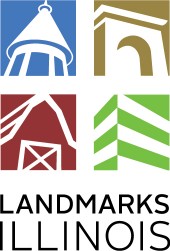 PRESERVATION HERITAGE FUND GRANT APPLICATIONPlease note: These grants are intended to provide monetary assistance to preserve or protect significant structures or sites in the state of Illinois. Eligible beneficiaries of Preservation Heritage Fund Grants are significant structures or sites in Illinois that are under threat of demolition, in imminent deterioration, in need of stabilization, in need of structural or re-use evaluation, or need to be evaluated for landmark eligibility.APPLICANT INFORMATIONName of Organization Address Website Year Founded	Number of Members Organization Contact Name  Phone(s) Email	Fax Organization StatusPlease attach copies of the Organization’s IRS Letter of Determination of Tax-Exempt Status, Bylaws, and a list of officers.PROJECT INFORMATIONPlease provide background information on the proposed project. Please include a disc of digital images of the Eligible Structure or Site to support your application.Name of Building or Project Area Address Present Owner Present Zoning Lot Size	Building’s Total Square Footage DescriptionPlease give a brief physical description of the Eligible Structure or Site including any defining features, and the overall condition, and integrity of these features. If an individual building, please describe the exterior and interior, noting any special character.Financial PlansAmount Needed to Complete the Proposed Work: $  Amount Raised: $                                                   Amount Requesting from Landmarks Illinois: $ Please attach cost estimates and other sources of funding for the proposed project.PRESERVATION HERITAGE FUND GRANT CRITERIAThe following are the criteria used for evaluating applications for Preservation Heritage Fund Grants:Architectural, historical, or cultural significance of the building to the state, region, or communityPlease indicate if the building or buildings hold landmark status, either as an individual listing in the National Register of Historic Places, as part of a National Register District, and/or as a local landmark. If the property is not currently protected, the recipient must agree to seek preservation protection for the Eligible Structure or Site from local, state, or national preservation programs. (The Recipient may be required to donate a Preservation Easement to Landmarks Illinois, to whatever extent Landmarks Illinois considers appropriate.)Nature of the threat or potential threat to the Eligible Structure or SitePlease indicate if the Eligible Structure or Site is under threat of demolition, imminent deterioration, or of such historical or architectural importance that preservation will benefit the community. Describe the immediacy of the threat.Proposed Plan of ActionPlease provide a breakdown of the plan of action for the project including prioritization or phasing if necessary. Also, provide technical information or drawings regarding the repairs, architect’s or engineer’s evaluations, contractor’s bids, etc. If the Grant is to fund a study, Landmarks Illinois will require a copy of the study at its completion.Long-Term PlansPlease describe your organization’s long-term plans for the building. If your organization does not own  the building, what is your relationship with the owners? Is your organization’s relationship with the owner and the local authorities conducive to future collaboration and protection of the site?Has your Organization thoroughly investigated other sources of funding?What other funding sources has your organization investigated? What fundraising plans do you have to help cover the total project costs?LANDMARKS ILLINOIS~30 N. MICHIGAN AVE., STE. 2020, CHICAGO, IL 60602~312-922-1742www.landmarks.org